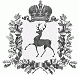  АДМИНИСТРАЦИЯ БОЛЬШЕРУДКИНСКОГО СЕЛЬСОВЕТА ШАРАНГСКОГО МУНИЦИПАЛЬНОГО РАЙОНА  НИЖЕГОРОДСКОЙ ОБЛАСТИПОСТАНОВЛЕНИЕ09.04.2021											№ 12Об обеспечении пожарной безопасностиобъектов и населенных пунктов Большерудкинского сельсовета в весеннее – летний период 2021 годаВ целях предупреждения пожаров и обеспечения безопасности людей в весеннее-летний период 2021 года на территории администрации Большерудкинского сельсовета администрация Большерудкинского сельсовета постановляет: 	1. Разработать планы противопожарных мероприятий по подготовке объектов и населенных пунктов к эксплуатации в весенне- летний период 2021 года в кротчайшие сроки.2. Организовать выполнение правообладателями земельных участков (собственниками земельных участков, землепользователями, землевладельцами и арендаторами земельных участков), расположенных в границах населенных пунктов проведение на указанных территориях регулярной уборки мусора и покоса травы. Обеспечить по мере схода снежного покрова уборку территорий общего пользования населенных пунктов от сухой травы, мусора, горючих отходов.3. Выполнить по мере схода снежного покрова, но не позднее 20 апреля 2021 года мероприятия, исключающие возможность распространения огня (удаление сухой растительности, ликвидация ветхих строений) от лесных пожаров, горения сухой растительности на населенные пункты и в обратном направлении.4. Обеспечить на территориях поселений наличие звуковой сигнализации для экстренного оповещения населения телефонной связи, а также запасов воды для целей пожаротушения в соответствии со статьей 6,63 и 68 Федерального закона от 22 июля 2008 года № 123-ФЗ «Технический регламент о требованиях пожарной безопасности».5. Организовать и провести в срок до 15 апреля 2021 года проверку технического состояния противопожарного водоснабжения на территориях населенных пунктов. Принять меры по организации своевременного ремонта и обслуживания оборудования водозаборов,  насосных станций, неисправных пожарных гидрантов, водонапорных башен, очистке водоемов, приспособленных для целей пожаротушения, обеспечению подъездов к ним и оборудованию площадками (пирсами) с твердым покрытием для установки пожарной техники.7. Осуществлять в течение весеннее- летнего периода на территории поселения противопожарную пропаганду, в рамках которой обеспечить информирование населения о мерах пожарной безопасности, направленных на предупреждение пожаров, характерного для данного времени года. В указанных целях организовать проведение встреч с населением, распространение тематических памяток (листовок).8. Привлекать к участию в профилактике и тушении пожаров членов добровольной пожарной охраны.9. Провести в срок до 20 апреля 2021 года смотры всей пожарной, водоподающей и инженерной техники, проанализировать состояние готовности муниципальной и добровольной пожарной охраны. Принять меры по приведению пожарной техники, приспособленной (переоборудованной) для целей пожаротушения, в исправное состояние, обеспечению ее горюче-смазочными материалами и огнетушащими веществами, организации при ней круглосуточного дежурства водителей и пожарных. Закрепить за каждой пожарной мотопомпой мотористов из числа добровольных пожарных и определить порядок доставки мотопомп к месту пожара.10. Сформировать и организовать со срока введения особого противопожарного режима в 2021 году работу мобильных групп для проведения патрулирования с первичными средствами пожаротушения границ населенных пунктов и наиболее опасных в пожарном отношении лесных участков, мест традиционного отдыха граждан.11. В случае повышения пожарной опасности или ухудшения обстановки с пожарами на территории поселения действовать в соответствии с нормативно правовыми актами о введении на территории поселения особого противопожарного режима с проведением комплекса  дополнительных противопожарных мероприятий, в том числе ограничение пребывания граждан в лесах (въезд транспортных средств),разведение костров и проведение пожароопасных работ, организацию патрулирования населенных пунктов силами местного населения и добровольных пожарных. Обеспечить информирование населения о введении особого противопожарного режима и предусмотренных дополнительных мерах пожарной безопасности.12. Организовать экстренное оповещение населения при возникновении природных пожаров или распространении на территории населенных пунктов, а также при угрозе возникновения или возникновении пожаров в населенном пункте. Привлекать к данным мероприятиям ответственных лиц (старост) населенных пунктов.13. Проинформировать в срок до 25 апреля 2021 года в письменной форме КЧС о проведенной работе и принятых мерах.Контроль за исполнением настоящего постановления оставляю за собой.Глава администрации			Г.Г.Качмашева